Внимание, увеличены штрафы за нарушение требований пожарной безопасности!Право осуществлять федеральный государственный пожарный надзор помимо должностных лиц Государственной противопожарной службы получили федеральные органы исполнительной власти в сфере обороны, войска нацгвардии, органы внутренних дел, госохраны, внешней разведки, мобилизационной подготовки и мобилизации. 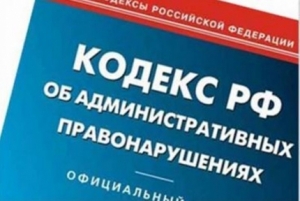 Закрепляется риск-ориентированный подход к проведению проверок, а также появится понятие независимой оценки пожарного риска (аудита пожарной безопасности), которая будет проводиться незаинтересованными экспертами.Одновременно увеличивается размер штрафа для граждан за нарушение требований пожарной безопасности до 3 тыс. руб. вместо установленного в настоящий момент максимального штрафа 1,5 тыс. руб. Новым законом вводится административная ответственность ИП за нарушения требований пожарной безопасности:штраф в размере от 20 тыс. до 30 тыс. руб., а за нарушение требований пожарной безопасности в условиях противопожарного режима – от 30 тыс. до 40 тыс. руб.;штраф в размере от 40 тыс. до 50 тыс. руб. или административное приостановление деятельности на срок до 90 суток за повторное невыполнение законного предписания органа, осуществляющего федеральный государственный пожарный надзор в том числе и на на объектах здравоохранения, образования и социального обслуживания, находящихся под государственной защитой. административное приостановление деятельности на срок до 90 суток за повторное невыполнение законного предписания органов госпожарнадзора становится альтернативным наказанием наряду со штрафом, который установлен в размере от 150 тыс. до 200 тыс. руб. (ч. 14 ст. 19.5 КоАП РФ).Отдельно прописывается административная ответственность экспертов в области оценки пожарного риска. За нарушение порядка оценки соответствия объекта защиты требованиям пожарной безопасности они будут наказываться административным штрафом в размере от 15 тыс. до 20 тыс. руб. либо дисквалификацией на срок от одного года до трех лет.Документ вступил в силу 9 июня.1РОНПР Управления по ЮАО                                            Главного управления МЧС России по г. Москве